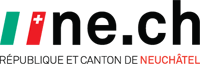 DÉPARTEMENT DE LA JUSTICE, DE LA SÉCURITÉ ET DE LA CULTURESERVICE DES RESSOURCES HUMAINESResponsable d’équipe à l’office de protection de l’enfantSPAJ101Département :Département de l'éducation et de la familleService :Service de protection de l'adulte et de la jeunesse – Office de protection de l’enfant (OCPE)Activités :Profil souhaité :Bachelor en travail social ou titre jugé équivalent.Expérience professionnelle de 3 à 5 années dans une fonction similaire et relative à la protection de l'enfant.Avoir suivi une formation complémentaire liée à la gestion d'une équipe ou être disposé à la suivre.Excellentes connaissances du dispositif neuchâtelois de protection de l'enfant.Aptitudes à diriger une équipe ; sens des responsabilités, de l'organisation et des relations humaines.Lieu de travail :Neuchâtel - Équipe Littoral Est et Val-de-RuzEntrée en fonction :De suite ou à convenirClasse 11Délai de postulation :26 janvier 2020Renseignements :M. Christian Fellrath, chef de service, 032 889 84 97